                                                 № 2  от 26.02.2019год.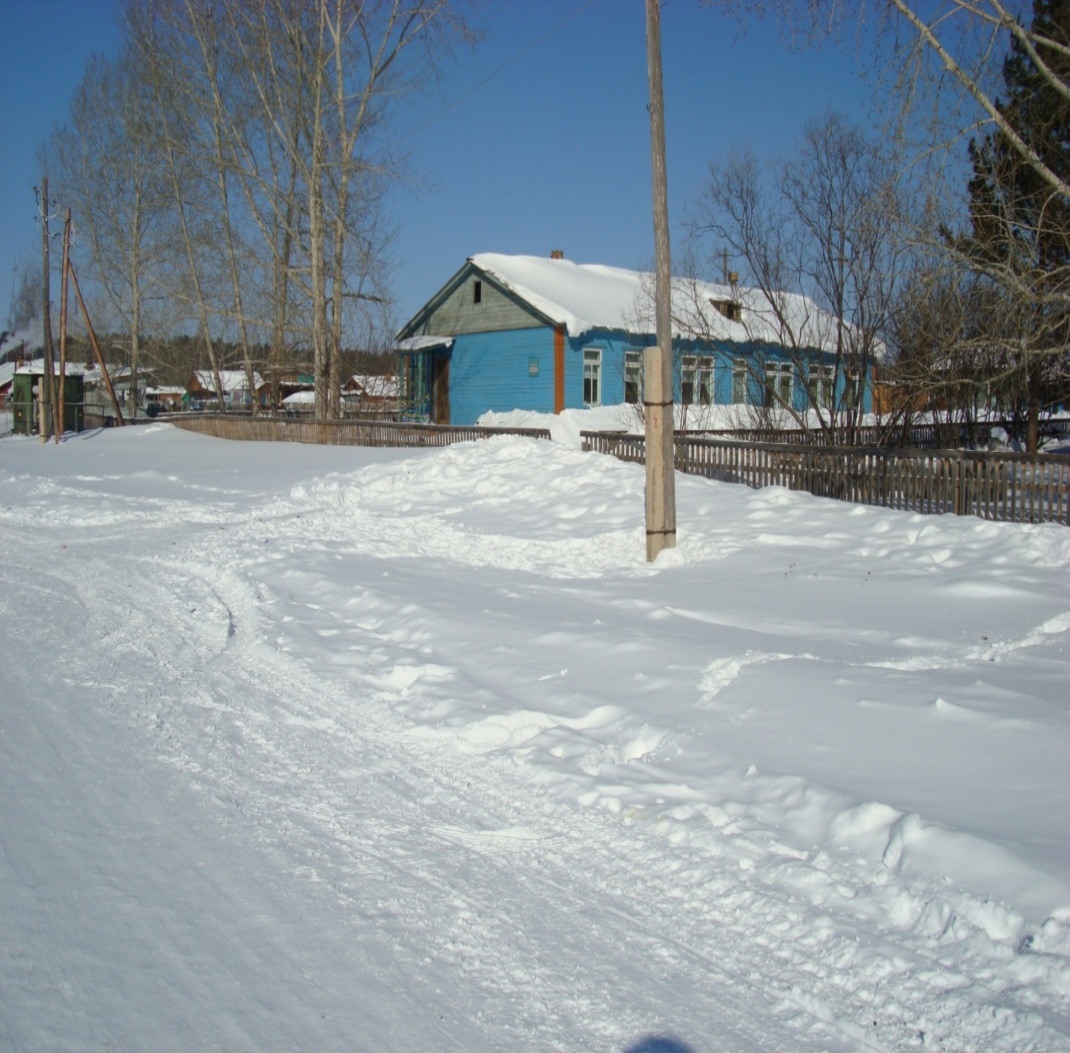 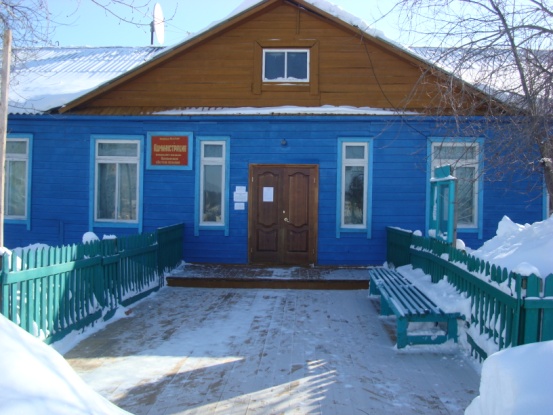 Официально  в  номере:  Об установлении и  введении  налога  на имущество физических лиц на территории  Брусничного  сельского поселения Нижнеилимского  района.*****************************************************************************РОССИЙСКАЯ ФЕДЕРАЦИЯИРКУТСКАЯ ОБЛАСТЬНИЖНЕИЛИМСКИЙ РАЙОНДУМА  БРУСНИЧНОГО СЕЛЬСКОГО ПОСЕЛЕНИЯР Е Ш Е Н И Е    от 25  февраля   2019 г.  № 7Брусничное  сельское поселение« Об установлении и  введении  налога  на имущество физических лиц на территории  Брусничного  сельского  поселения Нижнеилимского  района »        Руководствуясь    статьёй 14  Федерального закона от 06.10.2003 № 131-ФЗ "Об общих принципах организации местного самоуправления в Российской Федерации", главой 32 «Налог на имущество физических лиц» Налогового кодекса РФ,   Уставом  Брусничного муниципального образования,  Дума Брусничного сельского поселения Нижнеилимского района РЕШИЛА:          1. Установить и ввести в действие   на территории  Брусничного   сельского поселения налог на имущество физических лиц, исчисляемый исходя из инвентаризационной стоимости объектов налогообложения в отношении  пункта 2.1 настоящего решения и исходя из кадастровой стоимости объектов налогообложения в отношении  пункта 2.2, пункта 3 настоящего решения.        2.Установить налоговые ставки  налога  на имущество физических лиц в следующих размерах:         2.1) 2.2.)  0,5  процента в отношении объектов налогообложения, включенных в перечень,   определяемый в соответствии с пунктом 7 статьи 378.2 Налогового кодекса Российской Федерации и в отношении объектов налогообложения, предусмотренных абзацем вторым пункта 10 статьи 378.2 Налогового кодекса Российской Федерации.  0,5 процента в отношении прочих объектов налогообложения.          4. Налог уплачивается в порядке и сроке, установленные ст.409 Налогового кодекса Российской Федерации.         5. Дополнительные льготы на территории Брусничного сельского поселения настоящим решением не предусматриваются.          6.   Опубликовать настоящее решение  в СМИ «Вестник  администрации  и  Думы Брусничного сельского поселения».          7. Установить, что настоящее решение вступает в силу  по истечении одного месяца со дня его официального опубликования.          8. Признать утратившим силу Решение Думы Брусничного сельского поселения  от 31.10.2014 г. № 32 «Об установлении и  введении  налога  на имущество физических лиц на территории  Брусничного  сельского  поселения Нижнеилимского  района со дня вступления в силу настоящего решения.Глава Брусничногосельского  поселения                                                                                                                     Белецкий  В.Л.Российская ФедерацияИркутская областьНижнеилимский муниципальный районАДМИНИСТРАЦИЯ БРУСНИЧНОГО СЕЛЬСКОГО ПОСЕЛЕНИЯ_______________________	                     ПОСТАНОВЛЕНИЕот 09.01.2019г           №  1/1п. Брусничный« Об утверждении среднемесячной заработной платы работников учреждений культуры на 2019г»          В целях сохранения достигнутого уровня  соотношения  средней заработной платы  работников учреждений культуры , предусмотренного Указом Президента Российской Федерации  от 7 мая 2012 года №597  «  о мероприятиях по  реализации государственной социальной политики»  к среднемесячному доходу  от трудовой деятельности ,  в соответствии с прогнозными  значениями   среднемесячного  дохода  от  трудовой деятельности  на  2018-2021 годы, уточненными Минэкономразвития России , руководствуясь  Положением о Министерстве культуры  и  архивов  иркутской области  от 29 декабря  2009 года  №388/167 –пп .Распоряжением  министерства культуры и архивов Иркутской области от 24  декабря 2018г  № 390-мр.Уставом  Брусничного сельского поселения Нижнеилимского района, администрация Брусничного сельского поселения.ПОСТАНОВЛЯЕТ:      1.  Утвердить среднемесячную заработную плату работникам МКУК «БК Брусничного МО»   на 2019г.  в  размере 44997 руб. 20 копеек.        2. Настоящие постановление вступает в силу с 01.01.2019г.              3.Опубликовать настоящее постановление в «Вестнике Администрации и думы Брусничного сельского поселения»     4. Контроль за исполнением данного распоряжения оставляю за собой.Глава администрацииБрусничного сельского поселения                                                                                            В.Л.БелецкийРоссийская ФедерацияИркутская областьНижнеилимский  муниципальный районАдминистрация Брусничного сельского поселенияРАСПОРЯЖЕНИЕ от 27 февраля 2019  года 		                          		                 № 17«О проверке технической готовности автоматизированной системы оповещения гражданской обороны и информирования населения Брусничного сельского поселения об угрозе возникновения или о возникновении чрезвычайных  ситуаций в 2019 год»   В соответствии с Федеральным законом от 21 декабря 1994 года № 68-ФЗ «О защите населения и территорий от чрезвычайных ситуаций природного и техногенного характера», для определения технической готовности автоматизированной системы централизованного оповещения гражданской обороны и информирования населения об угрозе возникновения или о возникновении чрезвычайных ситуаций, во исполнение распоряжения заместителя председателя Правительства Иркутской области № 5-рз от 22.02.2019 года, руководствуясь Уставом муниципального образования «Брусничного сельского поселения»: 1.Образовать комиссию для подготовки и проведении определения технической готовности автоматизированной системы оповещения гражданской обороны и информирования населения об угрозе возникновения или о возникновении чрезвычайных ситуаций в 2018 году (далее – комиссия).2.Утвердить прилагаемый состав комиссии.3.Комиссии:а) провести проверку технической готовности автоматизированной системы  оповещения гражданской обороны и информирования населения об угрозе возникновения или о возникновении чрезвычайных ситуаций в 2019 году;  б)  организовать информирование населения через СМИ.4.Настоящее постановление подлежит опубликованию в СМИ       «Вестник  Администрации и  Думы Брусничного сельского поселения».5. Контроль за исполнением настоящего распоряжения оставляю за собой.Глава  Брусничного сельского поселения Нижнеилимского района                                                                                         В.Л.БелецкийУТВЕРЖДЕН Распоряжением администрацииБрусничного сельского поселения от 27.02.2019 г.  № 17СОСТАВкомиссии для технической готовности автоматизированной системы оповещения гражданской обороны и информирования населения Брусничного сельского поселения об угрозе возникновения или о возникновении чрезвычайной ситуации в 2019 году.Председатель комиссии:Белецкий Валерий Людвикович – глава администрации Брусничного сельского поселения.Члены комиссии:Белореченская Оксана Юрьевна – ведущий специалист по вопросам социальной политики;Беляева Елена Владимировна – заместитель председателя Думы Брусничного сельского поселения;Болезина Татьяна Юрьевна – ведущий специалист по вопросам финансов и экономики.Глава Брусничного сельского поселенияНижнеилимского района                                                                                                           Белецкий В.Л.                                                               УТВЕРЖДАЮ:                                                               Глава Брусничного сельского поселения                                                               Белецкий В.Л.  4  марта 2019 гАКТо проверке технической готовности автоматизированной системы оповещения гражданской обороны и информирования населения об угрозе возникновения или о возникновении чрезвычайных ситуаций в 2019 годуКомиссия  в  составе:Председатель:  глава Брусничного сельского поселения -  Белецкий В.Л..Члены  комиссии:ведущий специалист по социальным вопросам -  Белореченская О.Ю.заместитель председателя Думы Брусничного сельского поселения  -Беляева Е.В.ведущий специалист по вопросам финансам и экономики -  Болезина Т.Ю.      Произвела  обследование  на  предмет технической готовности автоматизированной системы оповещения  гражданской обороны и информирования населения об угрозе возникновения или о возникновении чрезвычайных ситуаций населения, расположенной  по  адресу: Иркутская область, Нижнеилимский район, п. Брусничный, ул. Ленина,9.ЗАКЛЮЧЕНИЕ: техническая автоматизированная система  оповещения СУ-100-4 гражданской обороны и информирования населения об угрозе возникновения или о возникновении чрезвычайных ситуаций населения находится в исправном состоянии, к эксплуатации готова.  ПОДПИСИ :                             Белецкий В.Л.                                                   Белореченская О.Ю.                                                   Беляева Е.В.                                                                                                                                                    Болезина Т.Ю.РОССИЙСКАЯ ФЕДЕРАЦИЯИРКУТСКАЯ ОБЛАСТЬНижнеилимский муниципальный районАдминистрация Брусничного сельского поселения_______________________________________________________________ПОСТАНОВЛЕНИЕот 26 февраля 2019 г	                                                                          № 16п.Брусничный«О подготовке к паводковому периоду на территории Брусничного сельского поселения в 2019 году»   В целях осуществления мероприятий по предупреждению чрезвычайных ситуаций в паводковый период 2019 года на территории Брусничного сельского поселения, в соответствии со статьей 11 Федерального закона «О защите населения и территорий от чрезвычайных ситуаций природного и техногенного характера» № 68-ФЗ от 21.12.1994 г., п.1, Водного кодекса Российской Федерации, руководствуясь Уставом муниципального образования «Нижнеилимского района», администрация Нижнеилимского муниципального районаПОСТАНОВЛЯЕТ:1.Утвердить состав против паводковой комиссии (приложение № 1)РЕКОМЕНДОВАТЬ:2.Руководителям предприятий, индивидуальным предпринимателям, жителям Брусничного сельского поселения.В срок до 15 марта 2019 года провести работы по уборке снега и льда с поверхности крыш, карнизов, козырьков над входами в здания, над вводами ВА - 04 кв в здании на подведомственных территориях.3.После очистки крыш зданий и сооружений провести уборку снега и льда на подведомственных территориях, а также пешеходных дорожек и лестничных сооружений от наледи.4.Обеспечить безопасность нахождения людей на территории детского сада и школы.5.Вывесить аншлаги на места схода снега.6.Контроль за исполнением данного постановления оставляю за собой. Глава Брусничногосельского поселения	                                                                                                                 В.Л.БелецкийПриложение № 1к постановлению  главы  Брусничного сельского поселения  Нижнеилимского муниципального района  от 26.02.2019  г  №16СОСТАВпротив паводковой комиссии Брусничного сельского поселенияБелецкий В.Л. – глава Брусничного сельского поселения – председатель                                 комиссии.Белореченская О.Ю. – вед.специалист администрации по вопросам                                                  ГО и ЧС,ЖКХ зам председателя комиссии.Зеленская Н.С. – и.о. директора  МОУ «Брусничная СОШ» (по                             согласованию)Агуреева Т.С. – зав. ФАП ( по согласованию).Приложение к постановлению Главы Брусничного сельского поселения от 26.02.2019 г. № 16ПЛАНосновных мероприятий по подготовке к ожидаемому весеннему паводкуи жизнеобеспечению Брусничного сельского поселения в 2019 годуРоссийская ФедерацияИркутская областьНижнеилимский муниципальный  район_______________________Брусничное  сельское   поселениеПОСТАНОВЛЕНИЕ   От  21 января  2019 г.                                                                                                                                   №   6п. Брусничный                                « О подготовке оперативного реагирования и плана тушения  на 2019  год территорий Брусничного сельского поселения» Руководствуясь ФЗ № 68 «О защите населения и территорий от ЧС  природного и техногенного характера», ФЗ № 69 «О пожарной безопасности», п.7 ч.1.15 ФЗ № 131 «Об  организации местного самоуправления», на территории Брусничного сельского поселения  УТВЕРДИТЬ:Состав комиссии по предупреждению и ликвидации чрезвычайных ситуаций и обеспечению пожарной безопасности  Брусничного сельского поселения  (приложение №1)Перечень  должностных  лиц, которые  информируются  о  возникновении  чрезвычайных  ситуаций и  пожарной  безопасности  (приложение  № 2)Список предприятий и организаций, предоставляющих технические  средства для тушения пожаров (приложение № 3)План мероприятий по предупреждению и ликвидации пожаров территорий Брусничного сельского поселения (приложение № 4)Настоящее постановление подлежит опубликованию в газете       «Вестник»  Администрации и  Думы Брусничного сельского поселения. Контроль за исполнением данного постановления оставляю за собой.Глава Брусничного сельского поселения Нижнеилимского района                                                                                        В.Л.БелецкийПриложение № 1 к постановлению   главы  Брусничного сельского   поселения Нижнеилимского района от  21 января 2019 г. № 6КОМИССИЯпо предупреждению и ликвидации чрезвычайных ситуаций и обеспечению пожарной безопасности по Брусничному сельскому поселению на 2019 г. Приложение № 4  к Постановлению главы Брусничного сельского поселения                                                             Нижнеилимского района                                  от  21 января 2019 г. № 6ПЛАН   МЕРОПРИЯТИЙ  на  2019 год по предупреждению и ликвидации пожаров на   территорииБрусничного  сельского  поселения Приложение  № 3  к Постановлению главы Брусничного сельского поселения                                                          от  21 января 2019 г. № 6СПИСОКпредприятий  и  организаций  предоставляющих  технические  средства длятушенияпожаров  на  территории  Брусничного  сельского  поселения на 2019 г.МКУ «  ПЧНИР»                                                                                                       пож.машина           1МКУ «ПЧНИР»                                                                                                         а/ водовозка           1                                      Администрация Брусничного МО                                                                       трактор Беларус -   82.1 с                                                                                                                              навесным оборудованием                                                                                                                     (отвал бульдозерный)Приложение  № 2  к  постановлениюглавы Брусничного  сельского  поселения                                                           от  21 января 2019 г. № 6  СХЕМАоповещения  членов  комиссии  по  предупреждению  и  ликвидации  чрезвычайных  ситуаций  и  обеспечению пожарной  безопасности  Брусничного  сельского  поселения на 2019 г.ПЛАНпрофилактических  мероприятий по  предупреждению  пожаров  на  территории  Брусничного   сельского  поселения   и  на объектах  прилегающих  к  лесным  массивам в  весенне - летний  пожароопасный  период  2019 года.СОГЛАСОВАНО                                                                                                                 УТВЕРЖДАЮ       Консультант  по  ГО, ЧС и МП                                                                  Глава Брусничного поселенияадминистрации Нижнеилимского                                                       Нижнеилимского муниципальногомуниципального района	                    _______________                                                                                               _______________В.Л.БелецкийПлан мероприятий по предупреждению пожаров и снижение последствий от них на территории Брусничного сельского поселения на 2019 год.Российская ФедерацияИркутская областьНижнеилимский муниципальный  район______________________________________Брусничное сельское поселениеПОСТАНОВЛЕНИЕот   21 января  2019  года 		                                                   №  7«Об обеспечении первичных мер  пожарной безопасности  в  границах  Брусничногосельского поселения в 2019 году»В соответствии с федеральными законами от 06.10.2003 № 131-ФЗ «Об общих принципах организации местного самоуправления в Российской федерации», от 21.12.1994 № 69-ФЗ «О пожарной безопасности», в целях повышения противопожарной устойчивости населенных пунктов и объектов экономики на территории  Брусничного сельского поселения П О С Т А Н О В Л Я Ю :1.Утвердить Положение об обеспечении первичных мер пожарной безопасности в границах  Брусничного сельского поселения (прилагается). 2.В смете расходов на 2019 год предусмотреть выделение необходимых финансовых средств на обеспечение первичных мер пожарной безопасности на территории поселения.         3.Настоящее постановление подлежит опубликованию в газете       «Вестник»  Администрации и  Думы Брусничного сельского поселения.         4. Контроль за исполнением данного постановления оставляю за собой.Глава Брусничного сельского поселения Нижнеилимского района                                                          В.Л.Белецкий                                                                Утверждено постановлением главы                                                               Брусничного сельского поселения 	                                       от 21.01.2019  г №  7ПОЛОЖЕНИЕоб обеспечении первичных мер пожарной безопасности в границах Брусничного сельского поселения1. Общие положения1.1. Настоящее Положение определяет общие требования по обеспечению первичных мер пожарной безопасности в границах населенных пунктов Брусничного сельского поселения 1.2. Органы местного самоуправления в пределах своей компетенции обеспечивают первичные меры пожарной безопасности на подведомственных территориях, с  привлечением населения к их проведению.2. Основные задачи органов местного самоуправленияпо обеспечению первичных мер пожарной безопасности2.1. Реализация мер пожарной безопасности в подведомственных организациях и на подведомственной территории (проведение месячников пожарной безопасности в наиболее пожароопасные периоды года, проведение опашек населенных пунктов, обеспечение проездов к населенным пунктам и водоисточникам, обеспечение населенных пунктов наружным водоснабжением и т.д.).2.2. Создание и содержание подразделений пожарной охраны, финансируемых из средств собственного бюджета.2.3. Оказание необходимой помощи пожарной охране при выполнении возложенных на нее задач.2.4. Создание условий для привлечения населения к работам по предупреждению и тушению пожаров.2.5. Организация проведения противопожарной пропаганды и обучение населения мерам пожарной безопасности на подведомственной территории проводить в соответствии с рекомендациями главам городских (сельских) поселений об организации и порядке обучения населения мерам пожарной безопасности.2.6. Принятие в собственность имущества пожарной охраны при отказе предприятий расположенных на подведомственной  территории от его содержания и использование указанного имущества по его прямому назначению.2.7. Создание необходимых условий для успешной деятельности добровольной пожарной охраны.3. Функции органов местного самоуправленияпо обеспечению первичных мер пожарной безопасности3.1. Муниципальное правовое регулирование вопросов организационно-правового, финансового, материально-технического обеспечения в области пожарной безопасности.3.2. Разработка и осуществление мероприятий по обеспечению пожарной безопасности муниципальных образований и объектов муниципальной собственности, включение мероприятий по обеспечению пожарной безопасности в планы и программы развития территории (в том числе организация и осуществление мер по защите от пожаров лесных массивов и торфяников, создание условий и проведение мероприятий по тушению лесных и торфяных пожаров, обеспечение надлежащего состояния источников противопожарного водоснабжения, организация работ по содержанию в исправном состоянии средств обеспечения пожарной безопасности жилых и общественных зданий, находящихся в муниципальной собственности, обеспечение пожарной безопасности жилого муниципального фонда и нежилых помещений).3.3. Разработка, утверждение и исполнение соответствующих бюджетов в части расходов на пожарную безопасность (в том числе, на содержание добровольной пожарной охраны, закупку пожарно-технической продукции, разработку и организацию выполнения целевых программ и др.).3.4. Установление порядка привлечения сил и средств для тушения пожаров и проведения аварийно-спасательных работ на территории городского (сельского) поселения.3.5. Осуществление контроля за состоянием пожарной безопасности на подведомственной территории, установление особого противопожарного режима на территории городского (сельского) поселения, установление на время его действия дополнительных требований пожарной безопасности.3.6. Осуществление контроля за градостроительной деятельностью, соблюдением требований пожарной безопасности при планировке и застройке территорий поселения.3.7. Муниципальное дорожное строительство, содержание дорог местного значения в границах поселения и обеспечение беспрепятственного  проезда пожарной техники к месту пожара.3.8. Телефонизация поселений.3.9. Организация обучения населения мерам пожарной безопасности и пропаганда в области пожарной безопасности, содействие распространению пожарно-технических знаний.3.10. Определение порядка и осуществление информирования населения о принятых органами местного самоуправления решениях по обеспечению пожарной безопасности.3.11. Осуществление социального и экономического стимулирования обеспечения пожарной безопасности, в том числе участия населения в борьбе с пожарами.3.12. Организация тушения пожаров в границах поселения, а также организаций, находящихся в муниципальной собственности, в том числе разработка и утверждение планов привлечения сил и средств для тушения пожаров.3.13. Организация взаимодействия с граничащими муниципальными образованиями по привлечению сил и средств для тушения пожаров на территории поселения.3.14  Организация муниципального контроля за соответствием жилых зданий, находящихся в муниципальной собственности, требованиям пожарной безопасности.РОССИЙСКАЯ ФЕДЕРАЦИЯИРКУТСКАЯ ОБЛАСТЬНижнеилимский муниципальный районАдминистрация Брусничного сельского поселения_______________________________________________________________ПОСТАНОВЛЕНИЕот 21 января 2019 года                                                                                        № 8«Об организации обучения населения мерампожарной безопасности и его привлечению к предупреждению и тушению пожаров на территории Брусничного сельского поселения в 2019 году»В соответствии со ст. 19, 25 Федерального закона от 21.12.1994 № 69-ФЗ «О пожарной безопасности»:П О С Т А Н О В Л Я Ю :1. В период с 20 марта по  10  апреля провести на территории Брусничного сельского поселения  обучение   населения    мерам пожарной безопасности.2. Утвердить комиссию по проведению обучения населения пожарной безопасности в следующем составе: Председатель – Белецкий В.Л. глава Брусничного МО.Члены комиссии – Зеленская Н.С. директор МОУ Брусничная СОШ                                      - Зыкина Г.А  воспитатель МДОУ д/сад « Брусничка»3. Работу по обучению населения мерам пожарной безопасности проводить по  методике, указанной в рекомендациях по обучению населения (прилагается).4. Утвердить списки жильцов индивидуальных жилых домов,  с закреплением пожарного инвентаря,  с которым они обязаны  являться на тушение пожара.5. Владельцам жилых домов вывесить на стенах (воротах) домов таблички с изображением закрепленного пожарного инвентаря.6. В целях привлечения населения к тушению возможных пожаров на  территории  всех  населенных  пунктов  установить  сигналы для оповещения людей на случай пожара.7. Неисполнение решения по содержанию закрепленного пожарного инвентаря является грубым нарушением  требований  правил  пожарной безопасности ППБ-01-03.          8. Настоящее решение обнародовать путем размещения его текста в СМИ «Вестник администрации и Думы Брусничного сельского поселения» и на официальном сайте администрации Брусничного сельского поселения Нижнеилимского района в информационно-телекоммуникационной сети «Интернет» по адресу www.adm-bru.ru.         9.Контроль за исполнением данного постановления оставляю за собой.Глава Брусничного сельского поселения 							                                  В.Л.БелецкийРекомендацииглавам сельских поселений об организации и порядке обучениянаселения мерам пожарной безопасности.#G1#G0В соответствии со ст. #M12293 0 9028718 1265885411 24263 719422143 3232494294 469949408 3535340447 4294967294 132779634019#S, #M12293 1 9028718 1265885411 24888 3446677828 3232494294 469949408 3535340447 4294967294 132779634036#S Федерального закона «#M12293 2 9028718 4294967274 3881945453 3676043972 13 2629698864 2822 24254 1491012451О пожарной безопасности»#S на органы местного самоуправления возложены полномочия и обязанности по обучению населения мерам пожарной безопасности.Для проведения обучения населения в каждом органе местного самоуправления должно быть принято соответствующее постановление.Работу в этом направлении необходимо разбить на три этапа:#G0I этап – Организационный.#G0Составляется план организации обучения; составляются списки обучаемых; оформляются Уголки пожарной безопасности в помещениях сельских поселений, других помещениях; анализируются пожары, происшедшие за последние годы в населенных пунктах, информируется население о проведении обучения.#G0II этап – Подготовительный.#G0Осуществляется подбор кандидатур и утверждение списков общественных инструкторов, а также их подготовка. Инструкторами могут быть как профессиональные работники пожарной охраны, так и работники добровольных пожарных обществ, актив органов местного самоуправления, техники-смотрители зданий, коменданты и другие работники жилищных организаций, председатели сельских, уличных и домовых комитетов, начальники сельских добровольных пожарных дружин и пожарно-сторожевых охран коллективных сельскохозяйственных предприятий и совхозов, инженеры по охране труда, технике безопасности и организации пожарной охраны в совхозах.За каждым инструктором закрепляется определенная группа жилых домов, сельский населенный пункт (их может быть несколько, если они небольшие и, наоборот – это может быть часть крупного населенного пункта).В поселках и городах за инструкторами закрепляются улицы, кварталы, микрорайоны, домоуправления, ЖКО, ЖСК. Принимается постановление городского (сельского) поселения по организации обучения населения мерам пожарной безопасности по месту жительства из расчета охвата обучением всего населения в течение не более 2-х лет.#G0III этап – Проведение обучения населения.#G0Последовательность обучения населения определяется специальными графиками (приложение № 2), составляемыми организаторами обучения совместно с общественными инструкторами. Обучение населения в первую очередь необходимо организовать в тех жилых районах, где наиболее часто происходят пожары.Особое внимание при обучении и инструктаже необходимо уделять лицам, склонным к злоупотреблению спиртными напитками, одиноким, престарелым, семьям, в которых дети остаются без присмотра. К проведению работы с указанной категорией граждан необходимо привлекать участковых инспекторов милиции.Рекомендуются следующие формы обучения населения мерам и правилам пожарной безопасности по месту жительства (приложение № 4):индивидуальное обучение в составе одной или двух-трех семей, как основная форма;групповые инструктивные беседы;проведение противопожарного инструктажа новоселов.Собеседования инструктивного порядка с одним или несколькими жильцами лучше всего проводить непосредственно в квартирах и индивидуальных домах. Жильцам необходимо разъяснять, что обучение правилам пожарной безопасности проводится в их же интересах.Инструктор должен так строить занятия с населением, чтобы оно проходило в форме непринужденной беседы и в порядке ответов на вопросы.Если при посещении квартиры, общежития или индивидуального дома обнаруживаются нарушения правил пожарной безопасности, то на это необходимо обратить внимание проживающих, рассказать о последствиях, к которым может привести то или иное нарушение, убедить людей принять немедленные меры к устранению нарушений.Ответственные квартиросъемщики и владельцы домов должны быть не только проинструктированы, но и предупреждены под роспись в журнале учета о персональной ответственности за допущение нарушений, которые могут привести к пожарам.Присутствующие на беседе должны быть зарегистрированы в журнале учета обучения населения (приложение № 1). Всех отсутствующих необходимо обязательно учесть для того, чтобы в последующем дополнительно проводить с ними инструктивные беседы.Для проведения групповых инструктивных бесед на противопожарные темы с членами семей, неохваченных индивидуальным обучением, рекомендуется оборудовать при помещениях сельских администраций, домоуправлениях, жилищно-эксплуатационных конторах, управляющих компаниях, домах культуры, школах и т.п. пожарно-технические комнаты или уголки с набором брошюр, плакатов, фотографий и др. наглядных материалов. В сельских населенных пунктах эту работу можно проводить на улице, собирая в одном из дворов жильцов нескольких домов.Групповые инструктивные беседы рекомендуется устраивать также для людей, проживающих в общежитиях и домах гостиничного типа, где имеется возможность собрать однородную аудиторию слушателей. Владельцев индивидуальных автогаражей также целесообразно инструктировать по группам, обращая их внимание на меры безопасности при обращении с легковоспламеняющимися и горючими жидкостями.О дне и месте проведения противопожарного инструктажа заранее информируется население, вывешиваются объявления.В качестве дополнительного мероприятия к двум названным формам обучения населения может быть рекомендован противопожарный инструктаж новоселов - ответственных квартиросъемщиков. Основным методом обучения целесообразно избрать беседу, иллюстрируемую примерами. Беседуя с населением, следует иметь в виду время года, помня, что ежедневная деятельность и жизнь человека во многом, а в пожарной безопасности тем более, зависит от погоды (мороз, жара), времени суток (день, ночь) и т.д.Поэтому в осенне-зимний период следует больше касаться вопросов использования отопительных и нагревательных установок и электроприборов, говорить об основных моментах, связанных с нахождением человека на чердаке, в кладовых, сарае, сеновале и других подобных местах со свечой или спичками.Перед Новым годом необходимо напоминать требования к украшению и освещению новогодней елки и поговорить о других проблемах, связанных с новогодними праздниками.При приближении весны следует говорить об уборке территории от мусора, скопившегося за зиму, а также о соблюдении мер пожарной безопасности при сжигании мусора, травы и т.д. В этот период будет своевременно напоминать правильные действия в случае возникновения пожара, ознакомить с первичными простейшими средствами и простейшими правилами тушения огня.Независимо от формы обучения населения, очень важно добиваться максимальной убедительности излагаемого материала. Сухая, шаблонная, без характерных примеров беседа, трудно воспринимается. И, наоборот, собеседование, построенное на фактах реальных пожаров и иллюстрированное наглядными материалами, повышает эффект восприятия.Учитывая это, каждый общественный инструктор должен иметь в своей рабочей папке следующие материалы:копия постановления (выписка из него) администрации (или распоряжение другого органа) о проведении обучения населения мерам пожарной безопасности;правила пожарной безопасности в Российской Федерации (#M12293 0 9012376 584910322 3403696781 1061002212 4294967262 2851215321 2005302996 4292890151 23941ППБ-01-#S03);  программа обучения населения мерам пожарной безопасности;журнал учета обучения населения мерам пожарной безопасности;методические рекомендации по обучению населения мерам пожарной безопасности;примерные тексты различных бесед;перечень характерных для жилых домов пожаров (рекомендуется периодически обновлять через организаторов обучения или местные органы государственного пожарного надзора);фотографии последствий пожаров, возникших из-за нарушения основных ППБ с пояснительными текстами;набор плакатов по правилам пожарной безопасности в быту;агитационные материалы (открытки, буклеты, памятки для населения и т.п.), которые после проведения занятий по желанию жильцов оставляют в квартире (доме). В процессе обучения могут быть использованы также кино и видеофильмы.Обучение населения по месту жительства целесообразно сопровождать широкой пропагандой мер пожарной безопасности (тематические вечера, выступления работников пожарной охраны, проведение викторин в школах, показ пожарной техники и т.д.).Однако, все эти мероприятия должны рассматриваться как сопутствующие. Основное же внимание должно быть уделено самому обучению.Справки о количестве обученных должны представляться общественными инструкторами организатору обучения, который один-два раза в месяц встречается с ними и составляет сведения о ходе обучения населения по своему участку (приложение № 3), которые затем концентрируются и обобщаются в местных органах госпожнадзора.Наиболее добросовестных и активных общественных инструкторов за высокое качество работы целесообразно поощрять. При этом результаты их работы в конечном итоге должны оцениваться с учетом положения дел с пожарами на тех участках жилого сектора, где они проводят обучение населения мерам и правилам пожарной безопасности.Всю указанную работу необходимо проводить в тесном сотрудничестве и взаимодействии с работниками пожарной охраны.#G1#G0Примерная программапроведения обучения мерам пожарной безопасностиквартиросъемщиков и владельцев квартир и частных жилых домов#G1#G01. Цель проведенияОбучить жильцов правилам пожарной безопасности в домах, ознакомить их с основными причинами возникновения пожаров в жилом секторе, мерами их предупреждения, правилами вызова пожарной охраны и действиям при пожаре, предупредить об опасности воздействия высоких температур, продуктов горения, опасности паники.#G1#G02. Основные причины возникновения пожаров в жилых домахНеосторожное обращение с огнем (курение, разведение костров, применение свечей и спичек при посещении хозяйственных кладовых, подвальных и чердачных помещений). Детская шалость с огнем. Использование факелов и паяльных ламп для отогрева замороженных труб центрального отопления. Неисправность и неправильная эксплуатация электроприборов, печного отопления. Пожары, связанные с применением предметов бытовой химии и аэрозольных препаратов.Бенгальские огни, хлопушки, электрогирлянды – основные причины пожаров во время проведения новогодних праздников.#G1#G03. Предупреждение пожаров от основных причинПравила применения открытого огня. Меры предосторожности при курении. Недопустимость разведения костров в летний период вблизи строений, высыпания золы и шлака около построек, запрещение применения керосина и бензина для разжигания печей, пользования неисправными печами, перекала печей, сушки дров, одежды, других горючих материалов на печах и возле них. Недопустимость эксплуатации печей, имеющих трещины, неисправные дверцы, недостаточные разделки и отступки. Опасность топки углем, коксом или газом печей, не приспособленных для этих целей. Правила эксплуатации бытовых электроприборов, керогазов, керосинок. Меры предосторожности при применении бытовых осветительных и электронагревательных приборов и осветительных сетей. Сущность явлений короткого замыкания, перегрузки и большого переходного сопротивления. Правила пользования приборами бытового газа. Меры предосторожности при применении предметов бытовой химии и аэрозольных препаратов. Предупреждение пожаров от разрядов статического электричества. Противопожарный режим в надворных постройках и жилых домах. Меры пожарной безопасности во время проведения Новогодних праздников (применение бенгальского огня, хлопушек, электрогирлянд). Воспитание у детей навыков осторожного обращения с огнем. Ответственность граждан за пожарную безопасность жилого сектора.#G1#G04. Порядок содержания территорий, чердачных и подвальных помещенийНедопустимость возведения сараев, гаражей, строительство тамбуров, террас и других построек в противопожарных разрывах. Запрещение устройства в лестничных клетках, коридорах, подвалах и на чердаках кладовых и чуланов, хранение легковоспламеняющихся и горючих жидкостей. Правила посещения подвальных и чердачных помещений. Содержание в постоянной готовности путей эвакуации. Недопустимость загромождения проездов, дворовых территорий и разрывов между строениями, подъездов к источникам противопожарного водоснабжения, запасным эвакуационным выводам и наружным пожарным лестницам.Запрещение хранения в гаражах горюче-смазочных материалов сверх установленных норм, нарушения противопожарного режима, применения открытого огня.#G1#G05. Специфические особенности противопожарной защиты жилых домов повышенной этажностиНеобходимость знания жильцами особенностей противопожарной защиты высотных домов.Назначение незадымляемых лестничных клеток. Конструктивные решения дверей, поэтажных тамбуров и лифтовых холлов. Устройство переходов по балконам и подножиям в квартиры смежной секции. Назначение эвакуационных люков на балконах верхних этажей. Системы дымоудаления и подпора воздуха.Порядок пуска насосов-повысителей. Приведение в действие системы дымоудаления, назначение датчиков автоматического извещения о пожарах в жилых домах.#G1#G06. Вызов пожарной охраны и действия граждан в случае возникновения пожараСредства связи, имеющиеся в жилом доме, места расположения ближайших телефонных аппаратов, порядок вызова пожарной помощи по телефону 01, звуковым сигналом или посылкой нарочного. Встреча пожарных подразделений. Тушение пожара (применение внутренних пожарных кранов, огнетушителей, воды, плотного покрывала (кошмы, песка и т.п.).Эвакуация людей и имущества – правила поведения граждан, застигнутых пожаром (предотвращение паники и неправильной эвакуации, меры предосторожности от поражения электрическим током, отравления дымом, оказание первой помощи пострадавшим).Приложение № 1 к рекомендациям#G0Журналучета обучения населения мерам пожарной безопасности Брусничное сельское поселение#G1Общественный инструктор по обучению населения      _________________________________________________________________По участку: ________________________________________________                                   Начат      _________________________                                   Окончен  _________________________Обучено правилам пожарной безопасности    _________  человек Инструктор  ___________________________________________                    				Обучение правилам пожарной безопасности подтверждаю:Председатель комиссии по обучению    _______________________Глава Брусничногосельского поселения                                                                         В.Л.Белецкий                                                                                  Приложение № 2 к рекомендациям График обучения населения мерам пожарной безопасности.    Председатель комиссии по обучению                                                                       Белецкий В.Л.    Организатор обучения                                                                         Белореченская О.Ю.                                                                                                                                                                                                                                                                                                   Приложение № 3 к рекомендациям#G0Сведенияо ходе  обучения  населения по участку организатора#G1Жители вправе  получить  правовую  помощь .    - Проблемы с пенсией, зарплатой, больничным, отпуском – пишите письмо в Министерство   труда и социального развития РФ по адресу: 127994, Москва, ГСП – 4, Рахмановский пер., д. 3; телефоны для справок: 8(495)628-44-53, 692-78-38: ____________________________________________________- вопросы, касающиеся военнослужащих (офицеров, солдат - срочников, контрактников), -   должно помогать Министерство обороны, а именно – Управление по работе с обращениями граждан: 119160, Москва, Колымажный пер., д. 14; тел. Приемной: 8(495)696-71-71. А также Союз комитетов солдатских матерей:  www.ucsmr.ru;  101000. Москва, Лучников пер., д. 4, подъезд 3, ком. 5, тел. : 8(495)621-09-97; консультации для призывников и их родителей: 8(495)628-25-06____________________________________________________- Вам продали некачественный товар, не выполняют гарантийные обязательства –     компетенция Международной конфедерации обществ потребителей (КонфОП): 117312, Москва, Вавилова, д. 53, корп. 2, тел. : 8(499) 124-89-55.- Нарушают любое из прав, данное вам Конституцией, - прямой путь к уполномоченному   по правам человека при Президенте РФ по адресу:101000, Москва, Мясницкая, д. 47, тел. Приемной: 8(495) 607-19-22, 607-39-69, 607-34-67.____________________________________________________ Должна заступиться за своих граждан и власть, которую мы выбираем. Например: Госдума помимо законодательной работы обязана заниматься и конкретными проблемами простых людей. Обратиться к своим избранникам можно по адресу: 103265, Москва, ул. Охотный Ряд, д. 1, E-mail: stateduma@duma.gov.ru.  И ее Отдел по работе с обращениями граждан: 103265, Москва, ул. Моховая, д. 7, справки по письменным обращениям: 8(495)697-42-58.____________________________________________________   Совсем  отчаявшимся  можно попробовать просить   о  помощи  главу  государства.  Для         этого  в администрации  президента  есть  специальное  управление.  Жаловаться  президенту  можно  по  адресу:  103132,  Москва,  ул.  Ильинка,  23\16,  под.  11;  информационно – справочная  служба: 8(495)606 – 36 -02;  http:/ letters.kremlin.ru/.____________________________________________________Последней  инстанцией  для,  тех  кого  не  защитило  свое  государство,  может  стать     Страсбургский  суд  по  правам  человека.  Но  там  рассматривают  иски  только  тех  граждан,  которые  прошли  все  мытарства  в  своей  судебной  системе.  Так  что  сначала  по  вашему  делу     решение  должен  вынести  Верховный  суд  России.  Официальными  языками  Европейского  суда  является  английский  и  французский,  но  написать  жалобу  вы  можете  на  русском  языке.  Переписку  с  Европейским  судом  нужно  вести  по  адресу;  The  Registrar,  European  Court  of  Human  Rights,  Council  of Europe,  F – 67075  STRASBOURG  CEDEX.  FRANCE. ПОЗДРАВЛЕНИЯАдминистрация, Дума  Брусничного  сельского  поселенияпоздравляет  жителей  поселения,  родившихся  в феврале.Желаем  крепкого Здоровья, семейного счастья, финансового благополучия, душевной теплоты,                                                         успехов  во  всех  сферах деятельности!Администрация и Дума Брусничного сельского поселенияГлавный редактор- Белецкий  В.Л.Ответственный за выпуск – Сотиева Е.В.                                                                                                           «Вестник» Администрации и Думы Брусничного  сельского                                                                                                                                        Поселения выходит 1 раз в месяц                                                                                                                                              Бесплатно Тираж 10 экземпляров.Суммарная инвентаризационная стоимость объектов налогообложения, умноженная на коэффициент- дефлятор (с учётом доли налогоплательщика в праве общей собственности на каждый из таких объектов)Ставка налога, %До 300 000 рублей (включительно)0,1 процентСвыше 300 000 рублей до 500 000 (включительно)0,15 процентаСвыше 500 000 рублей0,35 процента№ п/пНаименование объектов и виды работСрок исполненияИсполнителиДО НАСТУПЛЕНИЯ ПАВОДКАВывоз снега из зон возможного подтопления на территории Брусничного сельского поселенияПаводковый периодДО НАСТУПЛЕНИЯ ПАВОДКАОчистка инженерных сооружений от снега с устройством водоотведения:-артскважин;Паводковый периодДО НАСТУПЛЕНИЯ ПАВОДКАОчистка снега с кровель объектов соцкульбыта, образовательных учрежденийПаводковый периодС ПОДЪЕМОМ ВОДЫ ДО КРИТИЧЕСКОГО УРОВНЯПредотвращение попадания паводковых вод в подвальные помещения жилого фонда городаПо мере необходимостиС ПОДЪЕМОМ ВОДЫ ДО КРИТИЧЕСКОГО УРОВНЯПеревод противопаводковой комиссии на усиленный режим работыПо мере необходимостиПОСЛЕ СНИЖЕНИЯ УРОВНЯ ВОДЫПроведение восстановительных работПо мере необходимостиПОСЛЕ СНИЖЕНИЯ УРОВНЯ ВОДЫПодведение итогов работы противопаводковой комиссииПо согласованию1Председатель комиссииБелецкий В.Л.. – глава Брусничного сельского поселения2Заместитель председателя комиссииБелореченская О.Ю. –  ведущий   специалист  администрации Брусничного сельского поселенияЧлены комиссии1Зеленская Н.С.и.о.директора  МОУ «Брусничная СОШ » 2Агуреева Т.С.зав. ФАП п. Брусничный 3Микишев О.М.мастер  леса4Вишнякова С.В.зав.учреждения  МКУК  БК Брусничное МО5Барахтин В.ФМКУ « ПЧ НИР»  водитель пожарной машины6Красовский А.В.МКУ « ПЧ НИР» водитель водовозной машиныМероприятия Ответственный Освободить: проезды, проулки, улицы,  подъезды к зданиям, сооружениям, водоисточникам, используемых для целей пожаротушенияГлава  Брусничного  сельского  поселения Нижнеилимского района  В.Л.Белецкий. Установить контроль за содержанием противопожарного водоснабжения: пожарные гидранты, водонапорные башни, скважиныГлава  Брусничного  сельского  поселения Нижнеилимского района  В.Л.Белецкий.Содержание  минерализованной  полосы  в соответствии с требованиями Глава  Брусничного  сельского  поселения  Нижнеилимского В.Л.Белецкий.Оформить  наглядную  агитацию по  противопожарным  мероприятиям.Ведущий  специалист  администрации  Белореченская О.ЮЗапретить на весеннее – летний пожароопасный период  пожоги сухой травы.  На территории поселка, довести до сведения населения через СМИ.Глава  Брусничного  сельского  поселения  Нижнеилимского района В.Л.Белецкий.Провести проверку предприятий, торговых точек, школы, д/сада на  наличие  средств  пожаротушения.Ведущий  специалист  администрации  Белореченская О.Ю.Организовать  обучение  населения  мерам  пожарной  безопасности  и  пропаганды области  пожарной  безопасности. Содействовать  распространению  пожарно-технических  знаний. Руководители  предприятий,  ИП, депутаты, зав. учреждения, директор школы МОУ « Брусничная СОШ», ведущий  специалист  администрации  Определить  порядок  и  осуществление  информирования  населения  о  принятых  органами  местного  самоуправления  решениях  по  обеспечению  пожарной  безопасности.Ведущий  специалист  администрации  Белореченская О.Ю.№Наименование мероприятий      СрокиисполненияОтветственныеисполнители1Определить  составы оперативных групп  из  числа членов  комиссии  по ЧС и ПБ для  руководства, привести в готовность планы эвакуации  населения в случае угрозы распространения  пожаров.к  15 апреля  2019  года.Белецкий В.Л. глава Брусничного сельского поселения2Привести в соответствие  вокруг населённого пункта, прилегающего к  лесным  массивам, минерализованные  противопожарную полосы, организовать опашку  места  свалки.10  мая 2019 гБелецкий В.Л. глава Брусничного сельского поселения3Организовать обучение населения мерам  пожарной  безопасности, в том  числе через СМИ.В течение годаБелецкий В.Л. ОГПН4Обеспечить постоянную  готовность  техники, привлекаемой  на  тушение пожаровВ течение периодаБелецкий В.Л. МУ «ПЧНИР»5Обеспечить очистку территорий  от  сгораемого  мусораВ течение годаБелецкий В.Л.6Ввести  в случае осложнения  обстановки с лесными  пожарами  ограничение въезда  в  лесную зону.По  обстановкеБелецкий В.Л.7Обеспечить  постоянную готовность  водоисточников  для  целей пожаротушенияВ течение годаБелецкий В.Л.8Запретить стихийные пожоги сухой травы, мусора, стерни.В течение периодаБелецкий В.Л.9Обеспечить ликвидацию  выявленных несанкционированных свалок.При  выявленииБелецкий В.Л.10Содействовать организации  добровольных пожарных дружин.В течение года.Белецкий В.Л.11Организовать проведение профилактических мероприятий  по  предупреждению пожаров, в том  числе по  недопущению пожогов сухой  травы, стерни, мусора.В течение периодаБелецкий В.Л.№Наименование мероприятийСроки исполненияОтветственные исполнители1Провести сход гражданФевраль  Белецкий В.Л . глава Брусничного сельского поселения2Провести заседание комиссии КЧС и ПБМартБелецкий В.Л.глава Брусничного сельского поселения3Совместно с участковым уполномоченным милиции проводить рейдовые проверки по местам проживания  неблагополучных семей и несовершеннолетних подростков состоящих на учётеВ течение годаБелореченская О.Ю. вед.специалист по социальным вопросам.4Организовать обучение населения мерам пожарной безопасности и пропаганду в области пожарной безопасности подворовым обходом с распространением  среди жителей памяток о мерах пожарной безопасности.С 1 – 20 апреляБелореченская О.Ю. вед.специалист по социальным вопросам 5Обеспечить постоянную готовность техники, привлекаемой на тушение пожаров.В течение годаМКУ «ПЧНИР»6Обеспечить очистку территорий от сгораемого мусораВ течение годаБелецкий В.Л. глава Брусничного сельского поселения7Обеспечить беспрепятственный проезд пожарной техники к месту пожараВ течение годаБелецкий В.Л. глава Брусничного сельского поселения8Обеспечить постоянную готовность водоисточников  для целей пожаротушения В течение годаБелецкий В.Л.  глава Брусничного сельского поселения9Запретить стихийные пожоги  сухой травы, мусора, стерни.В течение периодаБелецкий В.Л.  глава Брусничного сельского поселения10Обеспечить ликвидацию выявленных несанкционированных свалок В течение периодаБелецкий В.Л. глава Брусничного сельского поселения11Активизировать  деятельность добровольной пожарной дружиныВ течение годаБелецкий В.Л. глава Брусничного сельского поселения12Организовать проведение профилактических мероприятий по предупреждению пожаров, в том числе по недопущению пожогов сухой травы, стерни, мусора.В течение годаБелецкий В.Л. глава Брусничного сельского поселения13Обеспечить содержание в исправном состоянии средств обеспечения пожарной безопасности жилых и общественных зданийВ течение годаБелецкий В.Л. глава Брусничного сельского поселенияЖители поселения.14Обеспечить связь и оповещения населения о пожареВ течение годаБелецкий В.Л. глава Брусничного сельского поселенияОрганизаторы обучения:Белореченская О.Ю. специалист ГО и ЧСЧеканова Т.В.  депутат Думы Брусничного МОВишнякова С.В. депутат Думы Брусничного МОБеляева Е.В зам. пред. Думы Брусничного МОРыжкова С.С. депутат Думы Брусничного МОКобелева Н.А. депутат Думы Брусничного МО      №  Дома (квартиры)Ф. И. О.Ф. И. О.Дата обучения (инструктажа) владельца дома (квартиры)Подписьвладельца дома (квартиры)Подписьвладельца дома (квартиры)Ф.И.О.инструктораЗакрепленный участокКоличество домовПодлежит обучению2019 год2019 год2019 год2019 год2019 год2019 год2019 год2019 год2019 год2019 год2019 год2019 годФ.И.О.инструктораЗакрепленный участокКоличество домовПодлежит обучению123456789101112ЧекановаТатьянаВалентиновнаул.Комсомольскаяпер.Студенческий 2188Кобелева Нина Александровнаул.Ленинаул.Лесная20108Беляева Елена Владимировнаул.Студенческая30175Рыжкова Светлана Сергеевнаул.Комароваул.Гагарина1764Беляева Елена Владимировнаул.Пионерская18127Белореченская Оксана Юрьевнаул.Советская26134Ф.И.О.инструктораЗакрепленныйучастокЗакрепленныйучастокКоличество домовКоличество домовПодлежит обучению2019 год2019 год2019 год2019 год2019 год2019 год2019 год2019 год2019 год2019 год2019 год2019 год2019 год2019 год2019 год2019 год2019 год2019 год2019 годФ.И.О.инструктораЗакрепленныйучастокЗакрепленныйучастокКоличество домовКоличество домовПодлежит обучению1222334456678899101112ЧекановаТатьянаВалентиновна21218888Кобелева Нина Александровнаул.Ленинаул.Лесная2020108108Беляева Елена Владимировнаул.Студенческая3030175175Рыжкова Светлана Сергеевнаул.Комароваул.Гагарина17176464Вишнякова Светлана Васильевнаул.Пионерская1818127127Белореченская Оксана Юрьевнаул.Советская2626134134